Расписание занятий для 2 «Е» классавторник,  10.01.2023УрокВремяСпособПредмет, учительТема урока (занятия)РесурсДомашнее заданиевторник,  10.01.202318.30-9.00Самостоятельная работа с учебным материаломРечевая практика, Амарханова Н.П.Беседа по теме «Дежурство».Учебник стр.50-51, с опорой на иллюстрации составить рассказ «Дежурный по классу».вторник,  10.01.202329.30-10.00Онлайн Математика,Амарханова Н.П.Действия с числами, полученными при измерении массы.1.Присоединиться по ссылке:
https://sferum.ru/?call_link=bcqbswXCusnJ60i8of4L2SMjbtz6yEc_OoCfRWESmrc
 2. В случае отсутствия онлайн  связи, сделать работу по учебнику «Математика» 2 класс. Стр.116, № 28, 29 (устно), №31 (письменно).Учебник «Математика» 2 класс, стр.116 №30 (устно), №32 (письменно).вторник,  10.01.2023ЗАВТРАК 10.00 – 10.20ЗАВТРАК 10.00 – 10.20ЗАВТРАК 10.00 – 10.20ЗАВТРАК 10.00 – 10.20ЗАВТРАК 10.00 – 10.20ЗАВТРАК 10.00 – 10.20ЗАВТРАК 10.00 – 10.20вторник,  10.01.2023310.20-10.50ОнлайнМир природы, Амарханова Н.П.Растения. 1. Присоединиться по ссылке:
https://sferum.ru/?call_link=nD8x7rey6WSZf3s_4WmkCMI3bdq4d8BJUImhWJEkAUk2. В случае отсутствия онлайн  связи, посмотрите видеоурок по ссылке:https://resh.edu.ru/subject/lesson/3951/start/105842/Нарисовать любое растение (дерево/куст/цветок).вторник,  10.01.2023411.10-11.40Самостоятельная работа с учебным материаломРучной труд, Амарханова Н.П.Лепка чайной посуды в форме шара.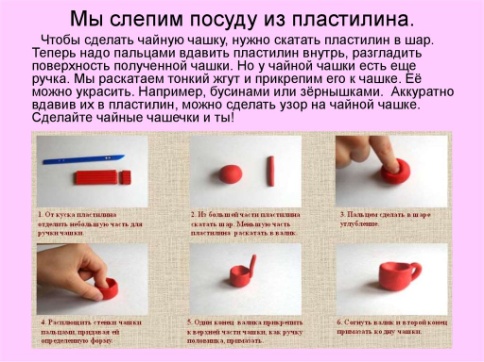 Учебник «Ручной труд» 2 класс, стр.47СРЕДА, 11.01.202318.30-9.00ОнлайнМатематика,Амарханова Н.П.Решение задач с числами, полученными при измерении массы.1.Присоединиться по ссылке: https://web.vk.me/#/?call=NGzUmP3ixgp6wakx8LCfXaIBumpFUqUtNE3jKqEiF482. В случае отсутствия онлайн  связи, сделать работу по учебнику «Математика» 2 класс. Стр.117, № 33, 35.Учебник «Математика» 2 класс, стр.117 №34.СРЕДА, 11.01.202329.30-10.00Онлайн Русский язык, Амарханова Н.П.Названия предметов, отвечающие на вопрос что?1.Присоединиться по ссылке: https://web.vk.me/#/?call=Fo7TsCcdri1oXISQv3p8F40ZwRgZPQXpq_5CzxK0ekM2. В случае отсутствия онлайн  связи, сделать работу по учебнику «Русский язык» 2 класс, стр.7 упр.3.СРЕДА, 11.01.2023ЗАВТРАК 10.00 – 10.20ЗАВТРАК 10.00 – 10.20ЗАВТРАК 10.00 – 10.20ЗАВТРАК 10.00 – 10.20ЗАВТРАК 10.00 – 10.20ЗАВТРАК 10.00 – 10.20ЗАВТРАК 10.00 – 10.20СРЕДА, 11.01.2023310.20-10.50Самостоятельная работа под руководством родителейЧтение, Амарханова Н.П.Живи, ёлочка! И.Токмакова.Учебник «Чтение» 2 класс, стр.88 прочитать стихотворение, ответить на вопросы.Учебник «Чтение» 2 класс, стр.88 прочитать стихотворение.СРЕДА, 11.01.2023411.10-11.40Самостоятельная работа под руководством родителейИзобразительное искусство, Амарханова Н.П.Рисунок «Собака».Учебник «Изобразительное искусство» 2 класс, стр.72 рассмотреть иллюстрации, стр.73 выполнить рисунок по этапам.СРЕДА, 11.01.2023512.00 – 12.30ОнлайнФизическая культура,Дроздова Т.А.Строевые упражнения. ОРУ. Ползание.1.Подключиться к конференции Zoom.Идентификатор конференции:534 296 8251 (код доступа размещен в группе родителей учащихся класса).2. В случае отсутствия онлайн  связи, перейдя по ссылке посмотрите видеоурок по ссылке:https://www.youtube.com/watch?v=72R4exor14w